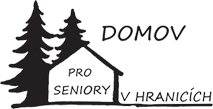 Pozor!  Změna pravidel návštěv od 01. 08. 2020Vzhledem k vývoji situace s nákazou Covid-19  a nerespektování  pravidel návštěv se vedení Domova rozhodlo upravit návštěvní dobu a pravidla takto:Návštěvy jsou možné pouze v těchto dnech a hodinách: PONDĚLÍ, STŘEDA, SOBOTA OD 13:30 DO 16:00Den a čas návštěvy je nutné dohodnout telefonicky předem na telefonních číslech 354 599 978 nebo 776 259 795. Volejte prosím PO – PÁ  7.00 – 14.00Jedna konkrétní osoba může navštívit našeho klienta v intervalu 1x za týden.Jeden klient = jedna návštěva z rodiny o maximálním počtu dvou dospělých osob v jednom dni.Je nutné nesundávat ochrannou roušku ani štít po celou dobu návštěvy, a to ani venku!!!V průběhu návštěvy není návštěvě povoleno jíst, pít a kouřit.Doba návštěvy je maximálně jedna hodina. Pokud je klient imobilní a návštěva probíhá na pokoji, maximální doba návštěvy je 30 minut!!! Klient s rodinou bude oddělen paravánem od spolubydlících. Po ukončení návštěvy se prosím ohlaste na ošetřovně.Prosíme o odložení Vaší návštěvy, pokud jste se v nedávné době vrátili z tuzemského nebo zahraničního pobytu v rizikové oblasti (dle semaforu Ministerstva zdravotnictví).Při nedodržování těchto pravidel nebude návštěva umožněna nebo bude ukončena.